STZ  1.A   Gastronomické služby                                       Meno a priezvisko ......................................................Úloha č.1: prečítaj si a prepíš do zošita.Ručné krájačeRučné krájače sú vhodné na krájanie  malého množstva surovín – ovocie, zelenina ... Druhy krájačov:  Krájač V – výmenou nožov krája všetky druhy surovej zeleniny a ovocia, na ochranu rúk slúži ochranný klobúčik.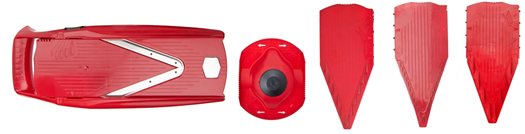 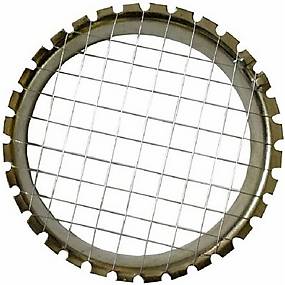 Krájač zemiakov (kruh) - krája na kocky varené zemiaky, vajcia a varenú zeleninu do šalátu. Krájač vajec – môže byť samostatný (krája na kolieska) alebo kombinovaný (krája aj na mesiačiky).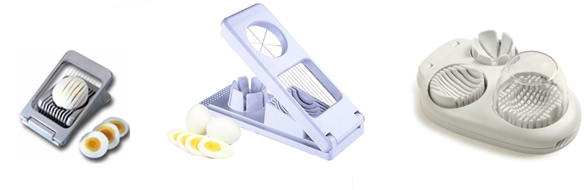 strúhadlo na zeleninu – štvorcové, ploché, polkruhové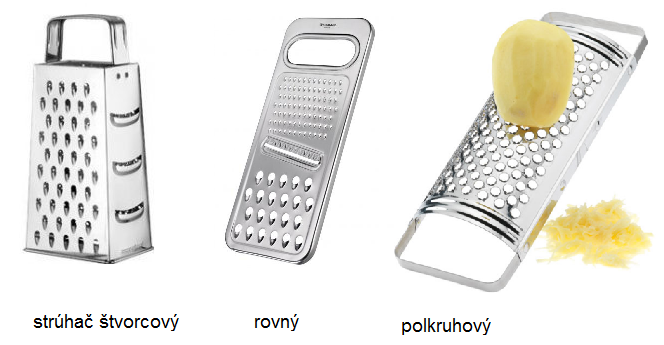 Úloha č.2: odpovedz na otázky.Napíš celým slovom skratku BOZP.. . . . . . . . . . . . . . . . . . . . . . . . . . . . . . . . . . . . . . . . . . . . . . . . . . . . . . . . . . . . . . . . . . . . . . . . .Napíš jedlá, na prípravu ktorých potrebujeme strúhadlo na obrázku.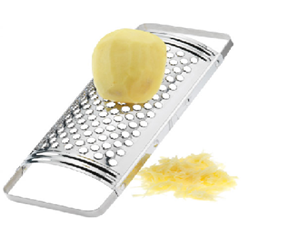  . . . . . . . . . . . . . . . . . . . . . . . . . . . . . . . . . . . . . . . . . . . . . . . . . .  . . . . . . . . . . . . . . . . . . . . . . . . . . . . . . . . . . . . . . . . . . . . . . . . . . .Pod obrázok napíš, načo sa krájač používa.           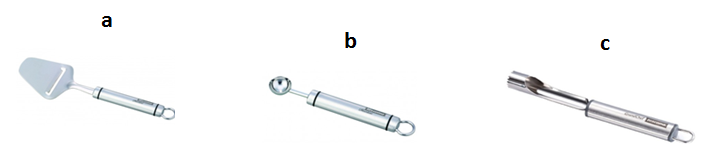 .........................................            .....................................         ........................................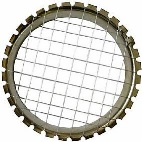 Vypíš jedlá,  pri príprave ktorých využiješ  kruhový  krájač? . . . . . . . . . . . . . . . . . . . . . . . . . . . . . . . . . . . . . . . . . . . . . . . . . . . . . . . . . . . . . . . . . . . . . . . . .Vypíš materiály,  z ktorých môžu byť krájače vyrobené.. . . . . . . . . . . . . . . . . . . . . . . . . . . . . . . . . . . . . . . . . . . . . . . . . . . . . . . . . . . . . . . . . . . . . . . . .Dopíš do obrázka,  ktorú zeleninu tam strúhame.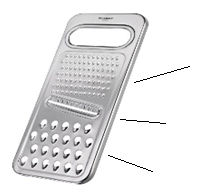 Napíš, čo krájame pomocou krájača na obrázku.. . . . . . . . . . . . . . . . . . . . . . . . . . . . . . . . . . . . . . . . . . .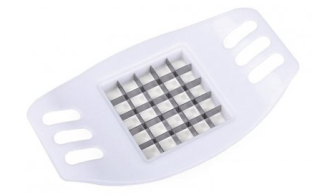 Úloha č.3: vypracované pošli späť!